2022 CCEW Illustrated Poem ContestThe Buzz About Bugs: Insect ChemistryThe [Section Name] Local Section of the American Chemical Society (ACS) is hosting an illustrated poem contest for students in Kindergarten through 12th grade. Entries must be sponsored by a local school or community group for verification purposes.Contest Deadline: Sunday, April 24, 2022 at 11:59 PM EasternLocal Prizes: [Enter prize information]Local Contact: [Enter contact and email address]
Submission: [Enter submission information] Winners of the [Section Name]  Local Section’s Illustrated Poem Contest will advance to the National Illustrated Poem Contest for a chance to be featured on the ACS website and to win prizes!Write and illustrate a poem using the CCEW theme, “The Buzz About Bugs: Insect Chemistry.” Your poem must be no more than 40 words and in the following styles to be considered: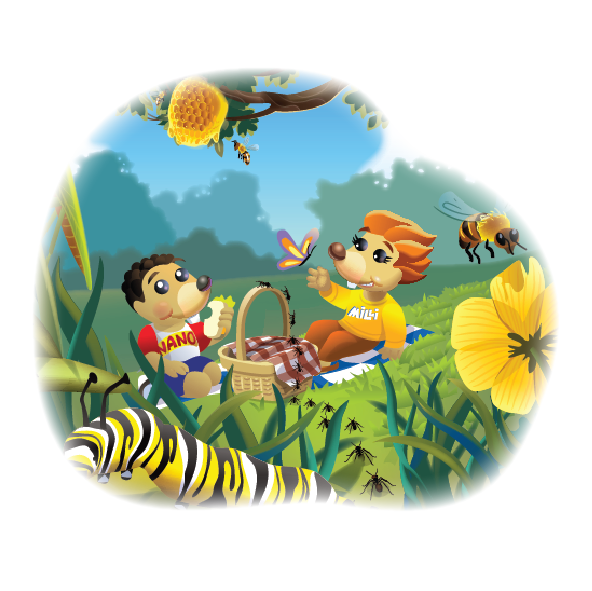 HAIKU  -  LIMERICK  -  ODE  -  ABC POEM  -  FREE VERSE  -  END RHYME  -  BLANK VERSEPossible topics related to the CCEW 2022 theme include:Entries will be judged based upon:Contest rules: 